О внесении изменений и дополнений в состав антинаркотической комиссии сельского поселения Бурлинский сельсовет, утвержденный приложением № 1 к постановлению администрации СП Бурлинский сельсовет МР Гафурийский район № 6 от 20.03.2015 г.В целях минимизации угрозы распространеия наркомании, руководствуясь Указами Президента Российской Федерации от 09.06.2010 года № 690 «Об утверждении стратегии государственной антинаркотической политики Российской Федерации до 2020 года», от 18.10.2007 года № 1374 «Об дополнительных мерах по противодействию незаконному обороту наркотических средств, психотропных веществ и их прекурсоров»Администрация сельского поселения Бурлинский сельсовет МР Гафурийский район РБ                                                          ПОСТАНОВЛЯЕТ:1. Внести изменения в состав антинаркотической комиссии сельского поселения Бурлинский сельсовет и утвердить комиссию в следующем составе:- Председатель комиссии – Р.Х.Хисматуллин, глава сельского поселения.- Заместитель председателя-В.Р.Гумеров, директор МОБУ СОШ с.Бурлы-Секретарь-А.Н.Салимьянова, управляющий делами.Члены комиссии:- Хакимова Резеда Гелметдиновна-специалист АСП Бурлинский сельсовет- Суфиянова Ильмира Минисламовна-главный бухгалтер АСП Бурлинский сельсовет- Мифтахова Раушания Мажитовна – счетовод-кассир АСП Бурлинский сельсовет - Валеев Фанир Фанилович – водитель АСП Бурлинский сельсовет.2. Настоящее постановление вступает в силу с момента подписания.3. Контроль за исполнением настоящего постановления оставляю за собой.Глава сельского поселения                                                                         Р.Х.ХисматуллинО внесении изменений в состав антинаркотической комиссии сельского поселения Бурлинский сельсовет, утвержденный постановлением администрации СП Бурлинский сельсовет МР Гафурийский район №11 от 28.04.2015 г.          В целях минимизации угрозы распространения наркомании, руководствуясь Указами Президента Российской Федерации от 09.06.2010 года № 690 «Об утверждении стратегии государственной антинаркотической политики Российской Федерации до 2020 года», от 18.10.2007 года № 1374 «Об дополнительных мерах по противодействию незаконному обороту наркотических средств, психотропных веществ и их прекурсоров»Администрация сельского поселения Бурлинский сельсовет МР Гафурийский район РБ                                                          ПОСТАНОВЛЯЕТ:1. Внести изменения в состав антинаркотической комиссии сельского поселения Бурлинский сельсовет и утвердить комиссию в следующем составе:- Председатель комиссии – Р.Х.Хисматуллин, глава сельского поселения.- Заместитель председателя-А.Н.Салимьянова, управляющий делами.-Секретарь- Р.Г.Хакимова -специалист АСП Бурлинский сельсоветЧлены комиссии:- - Суфиянова Ильмира Минисламовна-главный бухгалтер АСП Бурлинский сельсовет- Мифтахова Раушания Мажитовна – счетовод-кассир АСП Бурлинский сельсовет - Валеев Фанир Фанилович – водитель АСП Бурлинский сельсовет.2. Настоящее постановление вступает в силу с момента подписания.3. Контроль за исполнением настоящего постановления оставляю за собой.Глава сельского поселения                                                                         Р.Х.ХисматуллинБАШОРТОСТАН РЕСПУБЛИКАҺЫFАФУРИ РАЙОНЫ МУНИЦИПАЛЬ РАЙОНЫБУРЛЫ АУЫЛ СОВЕТЫАУЫЛ БИЛӘМӘҺЕХАКИМИӘТЕ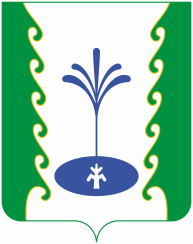 РЕСПУБЛИКА БАШКОРТОСТАНАДМИНИСТРАЦИЯСЕЛЬСКОГО ПОСЕЛЕНИЯ БУРЛИНСКИЙ СЕЛЬСОВЕТМУНИЦИПАЛЬНОГО РАЙОНАГАФУРИЙСКИЙ РАЙОНКАРАР«28» апрель    2015 й.         № 11ПОСТАНОВЛЕНИЕ«28» апреля  2015 г.БАШОРТОСТАН РЕСПУБЛИКАҺЫFАФУРИ РАЙОНЫ МУНИЦИПАЛЬ РАЙОНЫБУРЛЫ АУЫЛ СОВЕТЫАУЫЛ БИЛӘМӘҺЕХАКИМИӘТЕРЕСПУБЛИКА БАШКОРТОСТАНАДМИНИСТРАЦИЯСЕЛЬСКОГО ПОСЕЛЕНИЯ БУРЛИНСКИЙ СЕЛЬСОВЕТМУНИЦИПАЛЬНОГО РАЙОНАГАФУРИЙСКИЙ РАЙОНКАРАР«02» июнь   2015 й.         № 13ПОСТАНОВЛЕНИЕ«02» июня  2015 г.